БІЛОЦЕРКІВСЬКА МІСЬКА РАДАКИЇВСЬКОЇ ОБЛАСТІР І Ш Е Н Н Явід 25 травня  2017 року                                                                      № 895-32-VIIПро надання дозволу на розроблення проекту землеустрою щодо відведення земельної ділянки у власність фізичним особам Кучеренку Степану Мусійовичу та Кучеренко Ользі МихайлівніРозглянувши заяву фізичних осіб, протокол постійної комісії з питань  земельних відносин та земельного кадастру, планування території, будівництва, архітектури, охорони пам’яток, історичного середовища та благоустрою від 13 квітня 2017 року № 83, відповідно до ст. 12, 116, 118, 121,122,123 Земельного кодексу України,  ст. 50 Закону України «Про землеустрій», п. 34 ч.1 ст. 26 Закону України «Про місцеве самоврядування в Україні», міська рада вирішила: 1. Відмовити в  наданні дозволу на розроблення проекту землеустрою щодо відведення земельної ділянки у власність фізичним особам Кучеренку Степану Мусійовичу та Кучеренко Ользі Михайлівні для ведення садівництва за адресою: вулиця Київська, 5 орієнтовною площею 0,1200 га, за рахунок земель населеного пункту м. Біла Церква, відповідно до ст. 24 Закону України «Про регулювання містобудівної діяльності»2. Контроль за виконанням цього рішення покласти на постійну комісію з питань  земельних відносин та земельного кадастру, планування території, будівництва, архітектури, охорони пам’яток, історичного середовища та благоустрою.Міський голова                               	              Г.А. Дикий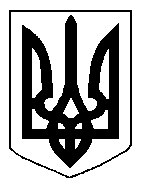 